ТЕХНИЧЕСКАЯ СПЕЦИФИКАЦИЯ
05.11.2007ТЕХНИЧЕСКАЯ СПЕЦИФИКАЦИЯ
05.11.2007Кивисил силиконовая защита - Прекращено производствоКивисил силиконовая защита - Прекращено производство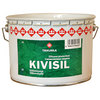  Увеличить 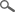 ТИПЩелочестойкий, силиконовый, защитный материал. Увеличить ОБЛАСТЬ ПРИМЕНЕНИЯДля грунтовки бетонных, пенобетонных, кирпичных и других поверхностей, а также  для защитной обработки различных пористых каменных наружных поверхностей. Увеличить ОБЪЕКТЫ ПРИМЕНЕНИЯПрименяется для обработки фасадов, торговых, складских и других помещений. Увеличить ТЕХНИЧЕСКИЕ ДАННЫЕ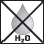 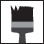 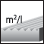 0,5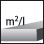 200,520РасходНа оштукатуренные поверхности, пенобетон и силикатный кирпич – 0,5 -2 м²/ л, на бетон – 2-4 м²/ л на минерально-волокнистые плиты – 10-20 м²/ л.На оштукатуренные поверхности, пенобетон и силикатный кирпич – 0,5 -2 м²/ л, на бетон – 2-4 м²/ л на минерально-волокнистые плиты – 10-20 м²/ л.Тара10 л.10 л.РастворительУайт-спирит 1050Уайт-спирит 1050Способ нанесенияНаносится валиком, кистью или щеткой.Наносится валиком, кистью или щеткой.Время высыхания, +23 °C при отн. влажн. воздуха 50 %2-5 ч. Обработанную поверхность можно наносить на следующий день.2-5 ч. Обработанную поверхность можно наносить на следующий день.АтмосферостойкостьХорошая. Предотвращает капиллярное проникновение дождевой воды и брызг в конструкцию. Пропускает влагу в виде пара изнутри здания. Уменьшает появление солей на поверхности строения, препятствует таким образом повреждению л/к пленки.Хорошая. Предотвращает капиллярное проникновение дождевой воды и брызг в конструкцию. Пропускает влагу в виде пара изнутри здания. Уменьшает появление солей на поверхности строения, препятствует таким образом повреждению л/к пленки.Сухой остаток4%.4%.Плотность0,8 кг/л.0,8 кг/л.ХранениеВыдерживает хранение и транспортировку при низких температурах.Выдерживает хранение и транспортировку при низких температурах.Свидетельство о государственной регистрацииСвидетельство о государственной регистрацииСвидетельство о государственной регистрацииИНСТРУКЦИЯ ПО ИСПОЛЬЗОВАНИЮ ИЗДЕЛИЯУсловия при обработкеОкрашиваемая поверхность должна быть сухой. Температура воздуха должна быть выше +5ºС, и относительная влажность воздуха менее 80%.Окрашиваемая поверхность должна быть сухой. Температура воздуха должна быть выше +5ºС, и относительная влажность воздуха менее 80%.Предварительная подготовкаПоверхности тщательно очистить стальной или жесткой волосяной щеткой от пыли, загрязнений и известковых солей. Если появление солей интенсивное и постоянное, поверхность не обрабатывать до устранения причины появления солей.Поверхности тщательно очистить стальной или жесткой волосяной щеткой от пыли, загрязнений и известковых солей. Если появление солей интенсивное и постоянное, поверхность не обрабатывать до устранения причины появления солей.ГрунтованиеГрунтование, а также защитная обработка производится щеткой или распылением в ровный слой.Грунтование, а также защитная обработка производится щеткой или распылением в ровный слой.Очистка инструментовРабочие инструменты промыть уайт-спиритом 1050.Рабочие инструменты промыть уайт-спиритом 1050.ОХРАНА ТРУДА Содержит уайт-спирит. ВОСПЛАМЕНЯЮЩЕЕСЯ ВЕЩЕСТВО. МОЖЕТ НАНЕСТИ ВРЕД ЛЕГКИМ ПРИ ПРОГЛАТЫВАНИИ. Избегать вдыхания паров растворителей. Организовать эффективный воздухообмен. В случае отравления не вызывать рвоту, а незамедлительно обратиться к врачу. На состав имеется паспорт техники безопасности.Паспорт техники безопасности Содержит уайт-спирит. ВОСПЛАМЕНЯЮЩЕЕСЯ ВЕЩЕСТВО. МОЖЕТ НАНЕСТИ ВРЕД ЛЕГКИМ ПРИ ПРОГЛАТЫВАНИИ. Избегать вдыхания паров растворителей. Организовать эффективный воздухообмен. В случае отравления не вызывать рвоту, а незамедлительно обратиться к врачу. На состав имеется паспорт техники безопасности.Паспорт техники безопасности Содержит уайт-спирит. ВОСПЛАМЕНЯЮЩЕЕСЯ ВЕЩЕСТВО. МОЖЕТ НАНЕСТИ ВРЕД ЛЕГКИМ ПРИ ПРОГЛАТЫВАНИИ. Избегать вдыхания паров растворителей. Организовать эффективный воздухообмен. В случае отравления не вызывать рвоту, а незамедлительно обратиться к врачу. На состав имеется паспорт техники безопасности.Паспорт техники безопасности Содержит уайт-спирит. ВОСПЛАМЕНЯЮЩЕЕСЯ ВЕЩЕСТВО. МОЖЕТ НАНЕСТИ ВРЕД ЛЕГКИМ ПРИ ПРОГЛАТЫВАНИИ. Избегать вдыхания паров растворителей. Организовать эффективный воздухообмен. В случае отравления не вызывать рвоту, а незамедлительно обратиться к врачу. На состав имеется паспорт техники безопасности.Паспорт техники безопасности ОХРАНА ОКРУЖАЮЩЕЙ СРЕДЫ И УТИЛИЗАЦИЯ ОТХОДОВНе выливать в канализацию, водоем или на почву. Жидкие остатки передать в место сбора вредных отходов. Пустые, сухие банки можно выбросить на свалку – соблюдать местное законодательство. Не выливать в канализацию, водоем или на почву. Жидкие остатки передать в место сбора вредных отходов. Пустые, сухие банки можно выбросить на свалку – соблюдать местное законодательство. 